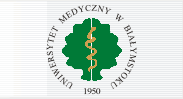 ZamawiającyUNIWERSYTET MEDYCZNY W BIAŁYMSTOKUul. Jana Kilińskiego 1, 15 – 089 Białystokwww.umb.edu.plDział Zamówień Publicznychtel. 85 748 57 39, 748 56 25, 748 56 26, 748 56 40, 748 55 39, 748 56 27e-mail: zampubl@umb.edu.pl        Białystok, 10.09.2020 r.Nr sprawy: AZP.25.1.59.2020	Na podstawie art. 86 ust. 5 ustawy z dnia 29 stycznia 2004 r. - Prawo zamówień publicznych (Dz. U. z 2019r. poz. 1843 ze zm.) zwanej dalej ustawą Pzp, Zamawiający, tj.: Uniwersytet Medyczny w Białymstoku zawiadamia, iż w przetargu nieograniczonym pn. Dostawa wraz z transportem, rozładunkiem, wniesieniem, zamontowaniem, dostarczeniem instrukcji stanowiskowej i jej wdrożeniem, serwisowaniem i gwarancją wyposażenia meblowego do Jednostek Organizacyjnych i Administracyjnych Uniwersytetu Medycznego w Białymstoku, z podziałem na pięć części j/n:którego ogłoszenie zostało zamieszczone w Biuletynie Zamówień Publicznych nr 579656-N-2020 z dnia 2020-08-31r., wpłynęły następujące oferty:Wysokość środków, jakie Zamawiający zamierza przeznaczyć na sfinansowanie zamówienia to:Wykonawca jest zobowiązany w terminie 3 dni od zamieszczenia na stronie internetowej niniejszej informacji (tj. od dnia 10.09.2020r.), złożyć oświadczenie o przynależności lub braku przynależności do tej samej grupy kapitałowej, o której mowa w art. 24 ust. 1 pkt 23 ustawy Pzp (do wykorzystania wzór oświadczenia – w załączeniu). Wraz ze złożeniem oświadczenia, Wykonawca może przedstawić dowody, że powiązania z innym Wykonawcą nie prowadzą do zakłócenia konkurencji w postępowaniu.        W imieniu Zamawiającego                                                                                                                      Kanclerz UMB         .........................................mgr Konrad RaczkowskiZałącznik nr 11do SIWZZamawiający: UNIWERSYTET MEDYCZNY  W BIAŁYMSTOKU                     ul. Jana Kilińskiego 1                             15-089 BiałystokWykonawca:…………………………………………(pełna nazwa/firma, adres, w zależności od podmiotu: NIP/PESEL, KRS/CEiDG)reprezentowany przez:…………………………………………(imię, nazwisko, stanowisko/podstawa do  reprezentacji)Oświadczenie wykonawcy składane na podstawie art. 24 ust. 11 ustawy z dnia 29 stycznia 2004 r.  Prawo zamówień publicznych (dalej jako: ustawa Pzp), DOTYCZĄCE PRZESŁANEK WYKLUCZENIA Z POSTĘPOWANIA / GRUPA KAPITAŁOWA Na potrzeby postępowania o udzielenie zamówienia publicznego pn. Dostawa wraz z transportem, rozładunkiem, wniesieniem, zamontowaniem, dostarczeniem instrukcji stanowiskowej i jej wdrożeniem, serwisowaniem i gwarancją wyposażenia meblowego do Jednostek Organizacyjnych i Administracyjnych Uniwersytetu Medycznego w Białymstoku, z podziałem na pięć części.  oświadczam, co następuje:OŚWIADCZENIA DOTYCZĄCE WYKONAWCY:Oświadczam, że nie podlegam wykluczeniu z postępowania na podstawie art. 24 ust. 1 pkt 23 ustawy Pzp.Art. 24. 1. Z postepowania o udzielenie zamówienia wyklucza się:23) wykonawców, którzy należąc do tej samej grupy kapitałowej, w rozumieniu ustawy z dnia 16 lutego 2007 r. o ochronie konkurencji i konsumentów (Dz. U. z 2015 r. poz. 184, 1618 i 1634), złożyli odrębne oferty, oferty częściowe lub wnioski o dopuszczenie do udziału w postępowaniu, chyba, że wykażą, że istniejące między nimi powiązania nie prowadzą do zakłócenia konkurencji w postępowaniu o udzielenie zamówienia.…………….……. (miejscowość), dnia ………….……. r. 							…………………………………………(podpis)Oświadczam, że zachodzą w stosunku do mnie podstawy wykluczenia z postępowania na podstawie art. 24 ust. 1 pkt 23 ustawy Pzp. Jednocześnie oświadczam, że w związku z ww. okolicznością, na podstawie art. 24 ust. 11 ustawy Pzp przedkładam następujące środki dowodowe wskazujące na brak podstaw do wykluczenia z niniejszego postepowania: ………………………………………………………………………………………………………………………………………………………………………………………………………………………..……………….…………….……. (miejscowość), dnia ………….……. r. 							…………………………………………(podpis)Art. 24 ust. 11. Wykonawca, w terminie 3 dni od dnia zamieszczenia na stronie internetowej informacji, o której mowa w art. 86 ust. 5 przekazuje zamawiającemu oświadczenie o przynależności lub braku przynależności do tej samej grupy kapitałowej, o której mowa w ust. 1 pkt. 23. Wraz za złożeniem oświadczenia, wykonawca może przedstawić dowody, że powiązania z innym wykonawcą nie prowadzą do zakłócenia konkurencji w postępowaniu o udzielenie zamówienia.OŚWIADCZENIE DOTYCZĄCE PODANYCH INFORMACJI:Oświadczam, że wszystkie informacje podane w powyższych oświadczeniach są aktualne 
i zgodne z prawdą oraz zostały przedstawione z pełną świadomością konsekwencji wprowadzenia zamawiającego w błąd przy przedstawianiu informacji.…………….……. (miejscowość), dnia ………….……. r. 							…………………………………………                                                                                                                                                                (podpis)Część przetarguPrzedmiot zamówienia i miejsce dostawyDostawa wraz z transportem, rozładunkiem, wniesieniem, zamontowaniem, dostarczeniem instrukcji stanowiskowej i jej wdrożeniem, serwisowaniem i gwarancją wyposażenia meblowego biurowego do DZIAŁU ROZWOJU I EWALUACJI UMBDostawa wraz z transportem, rozładunkiem, wniesieniem, zamontowaniem, dostarczeniem instrukcji stanowiskowej i jej wdrożeniem, serwisowaniem i gwarancją wyposażenia meblowego do pomieszczeń na poddaszu Domu Studenta nr 1 DZIAŁU SPRAW STUDENCKICH UMBDostawa wraz z transportem, rozładunkiem, wniesieniem, zamontowaniem, dostarczeniem instrukcji stanowiskowej i jej wdrożeniem, serwisowaniem i gwarancją mebli biurowych do pomieszczenia administracyjnego MUZEUM HISTORII MEDYCYNY I FARMACJI UMBDostawa wraz z rozładunkiem, wniesieniem, montażem oraz dostarczeniem instrukcji stanowiskowej i jej wdrożeniem, serwisowaniem i gwarancją mebli biurowych do biura SAMORZĄDU STUDENTÓW UMBDostawa wraz z rozładunkiem, wniesieniem, montażem oraz dostarczeniem instrukcji stanowiskowej i jej wdrożeniem, serwisowaniem i gwarancją mebli biurowych do biura SZKOŁY DOKTORSKIEJ UMBNumer ofertyNazwa (firma) siedziba 
i adres wykonawcyCena ofertowa brutto (zł)Termin dostawyOkres gwarancji(w miesiącach)Warunki płatności1TRONUS Polska Sp. z o. o.ul. Ordona 2A 01-237 WarszawaCzęść 1-  39.655,50 Część 2-127.723,20 Część 3-  21.672,60 Część 4-  38.523,60Część 5-  32.324,40       Część 1- 56 dniCzęść 2- 56 dniCzęść 3- 35 dniCzęść 4- 35 dniCzęść 5- 35 dniCzęść 1-  60Część 2-  60Część 3-  60Część 4-  60Część 5-  60do 30 dni2RENGGLI Sp. z o. o.ul. Handlowa 6A15-399 BiałystokCzęść 1- 94.140,87Część 2- 82.813,77Część 3-   9.197,00 Część 4- 17.514,61 Część 1- 56 dniCzęść 2- 56 dniCzęść 3- 35 dniCzęść 4- 35 dniCzęść 1-  60Część 2-  60Część 3-  60Część 4-  60do 30 dniCzęść przetarguWysokość środków (brutto PLN)175.109,00272.889,303 8.500,004                                         18.000,005                                         23.500,00